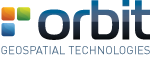 Certificaat Geografisch Informatie SysteemCertificaat Geografisch Informatie SysteemCertificaat Geografisch Informatie SysteemCertificaat Geografisch Informatie SysteemCertificaat Geografisch Informatie SysteemCertificaat Geografisch Informatie SysteemCertificaat Geografisch Informatie SysteemMw. BUEKERS Annemarie
PZ West-Limburg
heeft met succes de volgende opleiding gevolgdMw. BUEKERS Annemarie
PZ West-Limburg
heeft met succes de volgende opleiding gevolgdMw. BUEKERS Annemarie
PZ West-Limburg
heeft met succes de volgende opleiding gevolgdMw. BUEKERS Annemarie
PZ West-Limburg
heeft met succes de volgende opleiding gevolgdMw. BUEKERS Annemarie
PZ West-Limburg
heeft met succes de volgende opleiding gevolgdMw. BUEKERS Annemarie
PZ West-Limburg
heeft met succes de volgende opleiding gevolgdMw. BUEKERS Annemarie
PZ West-Limburg
heeft met succes de volgende opleiding gevolgdEDL Opleiding PZ Beheer 2 d
Opleiding EDL Beheer voor politieEDL Opleiding PZ Beheer 2 d
Opleiding EDL Beheer voor politieEDL Opleiding PZ Beheer 2 d
Opleiding EDL Beheer voor politieEDL Opleiding PZ Beheer 2 d
Opleiding EDL Beheer voor politieEDL Opleiding PZ Beheer 2 d
Opleiding EDL Beheer voor politieTotale opleidingsduur:   
  14-02-2008Totale opleidingsduur:   
  14-02-2008Totale opleidingsduur:   
  14-02-2008Totale opleidingsduur:   
  14-02-2008Totale opleidingsduur:   
  14-02-2008Totale opleidingsduur:   
  14-02-2008Totale opleidingsduur:   
  14-02-2008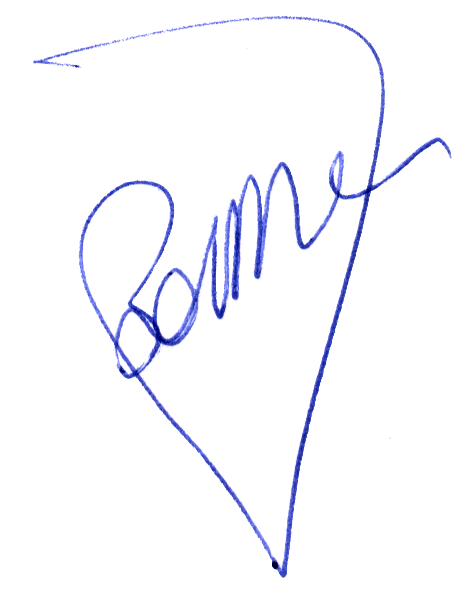                                                                                                                                                                               Johan Bonne
                             Opleiding en Gebruikersondersteuning                                                                                                    Afg.-Bestuurder                                                                                                                                                                              Johan Bonne
                             Opleiding en Gebruikersondersteuning                                                                                                    Afg.-Bestuurder                                                                                                                                                                              Johan Bonne
                             Opleiding en Gebruikersondersteuning                                                                                                    Afg.-Bestuurder                                                                                                                                                                              Johan Bonne
                             Opleiding en Gebruikersondersteuning                                                                                                    Afg.-Bestuurder                                                                                                                                                                              Johan Bonne
                             Opleiding en Gebruikersondersteuning                                                                                                    Afg.-Bestuurder                                                                                                                                                                              Johan Bonne
                             Opleiding en Gebruikersondersteuning                                                                                                    Afg.-Bestuurder                                                                                                                                                                              Johan Bonne
                             Opleiding en Gebruikersondersteuning                                                                                                    Afg.-Bestuurder